О внесении изменений в постановление Администрации города Когалыма от 15.03.2021 №500В соответствии с постановлением Правительства Российской Федерации от 05.04.2022 №590 «О внесении изменений в общие требования к нормативным правовым актам, муниципальным правовым актам, регулирующим предоставление субсидий, в том числе грантов в форме субсидий, юридическим лицам, индивидуальным предпринимателям, а также физическим лицам - производителям товаров, работ, услуг и об особенностях предоставления указанных субсидий и субсидий из федерального бюджета бюджетам субъектов Российской Федерации в 2022 году», постановлением Правительства Ханты-Мансийского автономного округа – Югры от 08.04.2022 №135-п «О внесении изменений в постановление Правительства Ханты-Мансийского автономного округа – Югры от 30.12.2021 №637-п «О мерах по реализации государственной программы Ханты-Мансийского автономного округа – Югры «Развитие агропромышленного комплекса», в целях реализации муниципальной программы «Развитие агропромышленного комплекса и рынков сельскохозяйственной продукции, сырья и продовольствия в городе Когалыме», утвержденной постановлением Администрации города Когалыма от 11.10.2013 №2900:1. В постановление Администрации города Когалыма от 15.03.2021 №500 «Об утверждении порядков предоставления субсидий на поддержку и развитие сельскохозяйственного производства и деятельности по заготовке и переработке дикоросов» (далее – Постановление) внести следующие изменения:1.1. в приложении 1 к постановлению:1.1.1. во втором абзаце пункта 1.1 раздела 1 слово «, целей» исключить;1.1.2. пункт 2.3 раздела 2 дополнить абзацем восьмым следующего содержания:«- участник отбора не должен находиться в перечне организаций и физических лиц, в отношении которых имеются сведения об их причастности к экстремистской деятельности или терроризму, либо в перечне организаций и физических лиц, в отношении которых имеются сведения об их причастности к распространению оружия массового уничтожения;»;1.1.3. абзац третий пункта 3.13 раздела 3 изложить в следующей редакции:«о согласии получателя Субсидии, лиц, получающих средства на основании договоров, заключенных с получателями Субсидий (за исключением государственных (муниципальных) унитарных предприятий, хозяйственных товариществ и обществ с участием публично-правовых образований в их уставных (складочных) капиталах, коммерческих организаций с участием таких товариществ и обществ в их уставных (складочных) капиталах), на осуществление в отношении их проверки главным распорядителем как получателем бюджетных средств соблюдения порядка и условий предоставления Субсидии, в том числе в части достижения результатов предоставления Субсидии, а также проверки органами государственного (муниципального) финансового контроля соблюдения получателем Субсидии порядка и условий предоставления Субсидии в соответствии со статьями 268.1 и 269.2 Бюджетного кодекса Российской Федерации;»;1.1.4. в разделе 5:1.1.4.1. в наименовании слово «, целей» исключить;1.1.4.2. пункт 5.1 изложить в следующей редакции:«Проверку соблюдения получателем субсидии порядка и условий предоставления субсидий, в том числе в части достижения результатов предоставления субсидии осуществляет главный распорядитель как получатель бюджетных средств, а также органы муниципального финансового контроля в соответствии со статьями 268.1 и 269.2 Бюджетного кодекса Российской Федерации.».1.2. в приложении 2 к постановлению:1.2.1. в разделе 1:1.2.1.1. во втором абзаце пункта 1.1 раздела 1 слово «, целей» исключить;1.2.1.1. абзац 11 пункта 1.5 признать утратившим силу;1.2.2. в пункте 2.3 раздела 2: 1.2.2.1. после абзаца восьмого дополнить абзацем следующего содержания:«- участник отбора не должен находиться в перечне организаций и физических лиц, в отношении которых имеются сведения об их причастности к экстремистской деятельности или терроризму, либо в перечне организаций и физических лиц, в отношении которых имеются сведения об их причастности к распространению оружия массового уничтожения;»;Абзацы девятый – тринадцатый пункта 2.3 считать абзацами десятым – четырнадцатым.1.2.2.2. дополнить абзацем пятнадцатым следующего содержания:«- участник отбора не должен находиться в перечне организаций и физических лиц, в отношении которых имеются сведения об их причастности к экстремистской деятельности или терроризму, либо в перечне организаций и физических лиц, в отношении которых имеются сведения об их причастности к распространению оружия массового уничтожения;»;1.2.3. в разделе 3:1.2.3.1. абзац четвертый пункта 3.6 после слов «перерабатывающих производств)» дополнить словами «(норма применяется в отношении капитального строительства сельскохозяйственных объектов)»;1.2.3.2. абзац третий пункта 3.13 раздела 3 изложить в следующей редакции:«о согласии получателя Субсидии, лиц, получающих средства на основании договоров, заключенных с получателями Субсидий (за исключением государственных (муниципальных) унитарных предприятий, хозяйственных товариществ и обществ с участием публично-правовых образований в их уставных (складочных) капиталах, коммерческих организаций с участием таких товариществ и обществ в их уставных (складочных) капиталах), на осуществление в отношении их проверки главным распорядителем как получателем бюджетных средств соблюдения порядка и условий предоставления Субсидии, в том числе в части достижения результатов предоставления Субсидии, а также проверки органами государственного (муниципального) финансового контроля соблюдения получателем Субсидии порядка и условий предоставления Субсидии в соответствии со статьями 268.1 и 269.2 Бюджетного кодекса Российской Федерации;»;1.2.4. в разделе 5:1.2.4.1. в наименовании слово «, целей» исключить;1.2.4.2. пункт 5.1 изложить в следующей редакции:«Проверку соблюдения получателем субсидии порядка и условий предоставления субсидий, в том числе в части достижения результатов предоставления субсидии осуществляет главный распорядитель как получатель бюджетных средств, а также органы муниципального финансового контроля в соответствии со статьями 268.1 и 269.2 Бюджетного кодекса Российской Федерации.».1.3. в приложении 3 к постановлению:1.3.1. во втором абзаце пункта 1.1 раздела 1 слово «, целей» исключить;1.3.2. пункт 2.3 раздела 2 дополнить абзацем восьмым следующего содержания:«- участник отбора не должен находиться в перечне организаций и физических лиц, в отношении которых имеются сведения об их причастности к экстремистской деятельности или терроризму, либо в перечне организаций и физических лиц, в отношении которых имеются сведения об их причастности к распространению оружия массового уничтожения;»;1.3.3. абзац третий пункта 3.12 раздела 3 изложить в следующей редакции:«о согласии получателя Субсидии, лиц, получающих средства на основании договоров, заключенных с получателями Субсидий (за исключением государственных (муниципальных) унитарных предприятий, хозяйственных товариществ и обществ с участием публично-правовых образований в их уставных (складочных) капиталах, коммерческих организаций с участием таких товариществ и обществ в их уставных (складочных) капиталах), на осуществление в отношении их проверки главным распорядителем как получателем бюджетных средств соблюдения порядка и условий предоставления Субсидии, в том числе в части достижения результатов предоставления Субсидии, а также проверки органами государственного (муниципального) финансового контроля соблюдения получателем Субсидии порядка и условий предоставления Субсидии в соответствии со статьями 268.1 и 269.2 Бюджетного кодекса Российской Федерации;»;1.3.4. в разделе 5:1.3.4.1. в наименовании слово «, целей» исключить;1.3.4.2. пункт 5.1 изложить в следующей редакции:«Проверку соблюдения получателем субсидии порядка и условий предоставления субсидий, в том числе в части достижения результатов предоставления субсидии осуществляет главный распорядитель как получатель бюджетных средств, а также органы муниципального финансового контроля в соответствии со статьями 268.1 и 269.2 Бюджетного кодекса Российской Федерации.».1.4. в приложении 4 к постановлению:1.4.1. во втором абзаце пункта 1.1 раздела 1 слово «, целей» исключить;1.4.2. пункт 2.3 раздела 2 дополнить абзацем восьмым следующего содержания:«- участник отбора не должен находиться в перечне организаций и физических лиц, в отношении которых имеются сведения об их причастности к экстремистской деятельности или терроризму, либо в перечне организаций и физических лиц, в отношении которых имеются сведения об их причастности к распространению оружия массового уничтожения;»;1.4.3. абзац третий пункта 3.13 раздела 3 изложить в следующей редакции:«о согласии получателя Субсидии, лиц, получающих средства на основании договоров, заключенных с получателями Субсидий (за исключением государственных (муниципальных) унитарных предприятий, хозяйственных товариществ и обществ с участием публично-правовых образований в их уставных (складочных) капиталах, коммерческих организаций с участием таких товариществ и обществ в их уставных (складочных) капиталах), на осуществление в отношении их проверки главным распорядителем как получателем бюджетных средств соблюдения порядка и условий предоставления Субсидии, в том числе в части достижения результатов предоставления Субсидии, а также проверки органами государственного (муниципального) финансового контроля соблюдения получателем Субсидии порядка и условий предоставления Субсидии в соответствии со статьями 268.1 и 269.2 Бюджетного кодекса Российской Федерации;»;1.4.4. в разделе 5:1.4.4.1. в наименовании слово «, целей» исключить;1.4.4.2. пункт 5.1 изложить в следующей редакции:«Проверку соблюдения получателем субсидии порядка и условий предоставления субсидий, в том числе в части достижения результатов предоставления субсидии осуществляет главный распорядитель как получатель бюджетных средств, а также органы муниципального финансового контроля в соответствии со статьями 268.1 и 269.2 Бюджетного кодекса Российской Федерации.».2. Управлению инвестиционной деятельности и развития предпринимательства Администрации города Когалыма (В.И.Феоктистов) направить в юридическое управление Администрации города Когалыма текст постановления и приложения к нему, его реквизиты, сведения об источнике официального опубликования в порядке и сроки, предусмотренные распоряжением Администрации города Когалыма от 19.06.2013 №149-р                    «О мерах по формированию регистра муниципальных нормативных правовых актов Ханты-Мансийского автономного округа - Югры» для дальнейшего направления в Управление государственной регистрации нормативных правовых актов Аппарата Губернатора Ханты-Мансийского автономного округа - Югры.3. Опубликовать настоящее постановление и приложения к нему в газете «Когалымский вестник» и разместить на официальном сайте Администрации города Когалыма в информационно-телекоммуникационной сети «Интернет» (www.admkogalym.ru).4. Контроль за выполнением постановления возложить на заместителя главы города Когалыма Т.И.Черных.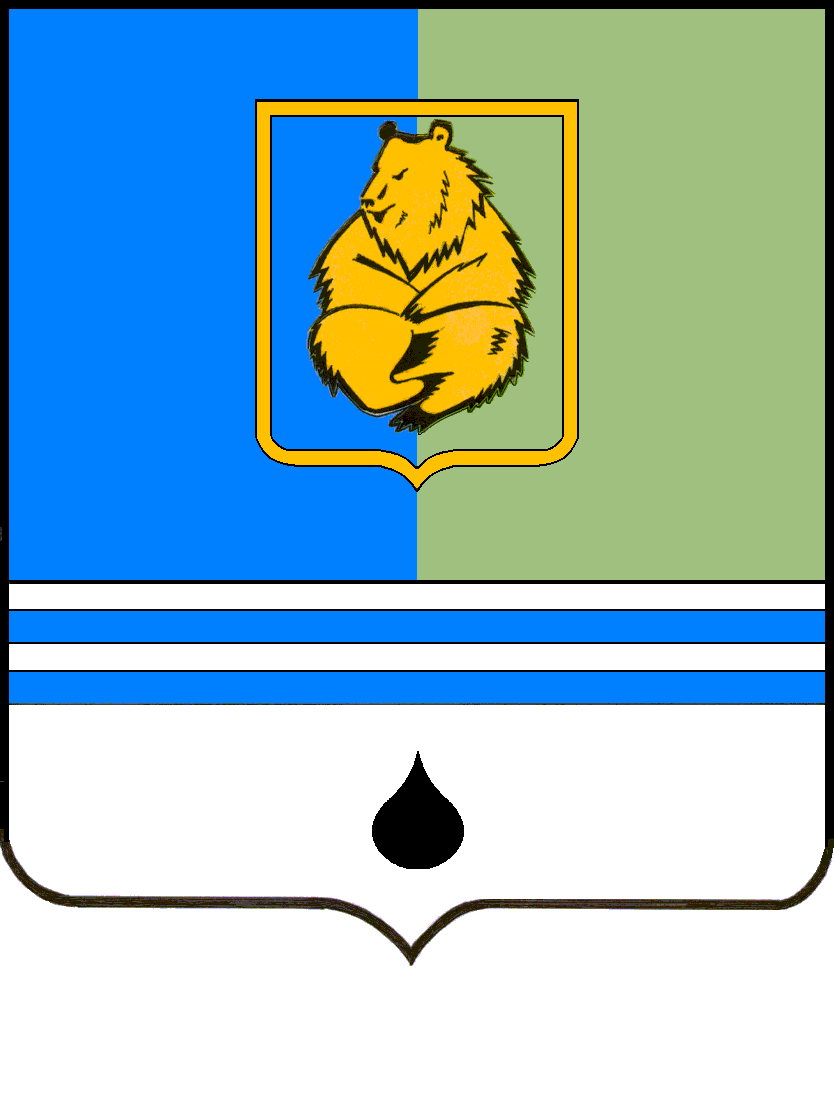 ПОСТАНОВЛЕНИЕАДМИНИСТРАЦИИ ГОРОДА КОГАЛЫМАХанты-Мансийского автономного округа - ЮгрыПОСТАНОВЛЕНИЕАДМИНИСТРАЦИИ ГОРОДА КОГАЛЫМАХанты-Мансийского автономного округа - ЮгрыПОСТАНОВЛЕНИЕАДМИНИСТРАЦИИ ГОРОДА КОГАЛЫМАХанты-Мансийского автономного округа - ЮгрыПОСТАНОВЛЕНИЕАДМИНИСТРАЦИИ ГОРОДА КОГАЛЫМАХанты-Мансийского автономного округа - Югрыот [Дата документа]от [Дата документа]№ [Номер документа]№ [Номер документа]